中國文化大學教育部高教深耕計畫成果紀錄表子計畫D1-2環設專業融入陽明山社區永續發展網絡D1-2環設專業融入陽明山社區永續發展網絡具體作法邀請業師協同授課邀請業師協同授課主題環境設計思潮 – 生態旅遊規劃設計環境設計思潮 – 生態旅遊規劃設計內容（活動內容簡述/執行成效）主辦單位：景觀學系活動日期：111年4月25日（星期一）16：00 - 18：00活動地點：大典館416教室主 講 者：黃瓊慧老師（AECOM艾奕康工程顧問股份有限公司/項目副總監）參與人數： 24 人（教師 2 人、學生 22 人、行政人員 0 人、校外 0 人）內容：什麼是生態旅遊？人和環境有所互動，都可以是生態旅遊，體驗自然界水、石頭甚至動植物。分佈在國家公園或自然保護區是要什麼樣的體驗？和地方特色的不同有不同的體驗。玉山白峰步道有舒適安全的感受一個好的旅遊體驗需要什麼來促成？遇到環境保護與開發利用的矛盾點，你會做出什麼樣的判斷？規劃設計只是一張美麗的總評圖？還是可以被實施的建設？做好規劃設計，你應該具備什麼能力？執行成效：1.環境的永續利用、資源保育、環境教育2.達到生態優先、文化築魄、地方共融主辦單位：景觀學系活動日期：111年4月25日（星期一）16：00 - 18：00活動地點：大典館416教室主 講 者：黃瓊慧老師（AECOM艾奕康工程顧問股份有限公司/項目副總監）參與人數： 24 人（教師 2 人、學生 22 人、行政人員 0 人、校外 0 人）內容：什麼是生態旅遊？人和環境有所互動，都可以是生態旅遊，體驗自然界水、石頭甚至動植物。分佈在國家公園或自然保護區是要什麼樣的體驗？和地方特色的不同有不同的體驗。玉山白峰步道有舒適安全的感受一個好的旅遊體驗需要什麼來促成？遇到環境保護與開發利用的矛盾點，你會做出什麼樣的判斷？規劃設計只是一張美麗的總評圖？還是可以被實施的建設？做好規劃設計，你應該具備什麼能力？執行成效：1.環境的永續利用、資源保育、環境教育2.達到生態優先、文化築魄、地方共融活動照片(檔案大小以不超過2M為限)活動照片電子檔名稱(請用英數檔名)活動照片內容說明(每張20字內)活動照片(檔案大小以不超過2M為限)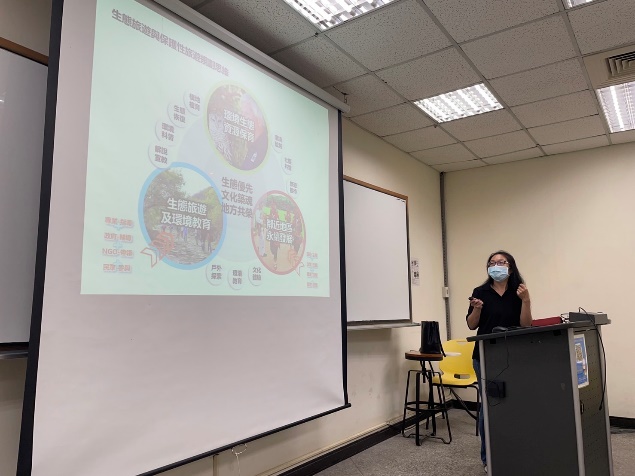 0F1367D4-8004-46C4-9D47-24154CA13963授課教師汪怡嘉老師介紹業師黃瓊慧老師活動照片(檔案大小以不超過2M為限)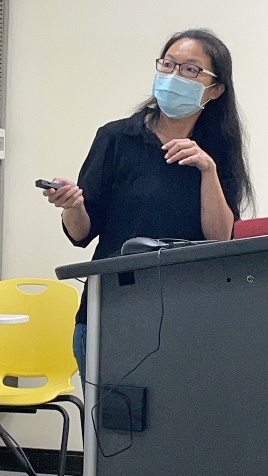 B1F1BED9-FBCA-4362-8768-418FFAEBBCB0黃瓊慧老師專題演講活動照片(檔案大小以不超過2M為限)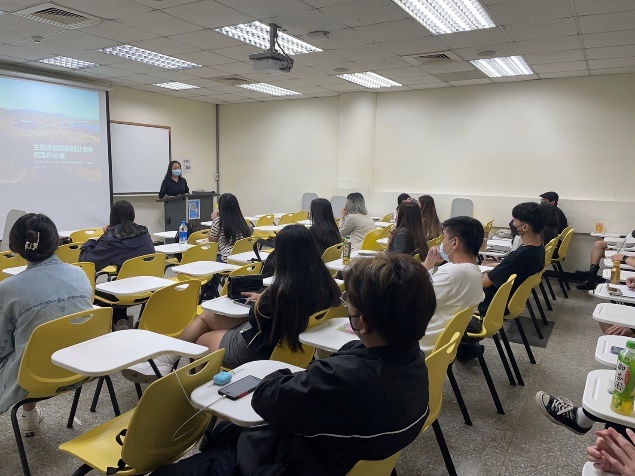 599A736D-3918-4715-934A-6F4F2C12178F黃瓊慧老師專題演講活動照片(檔案大小以不超過2M為限)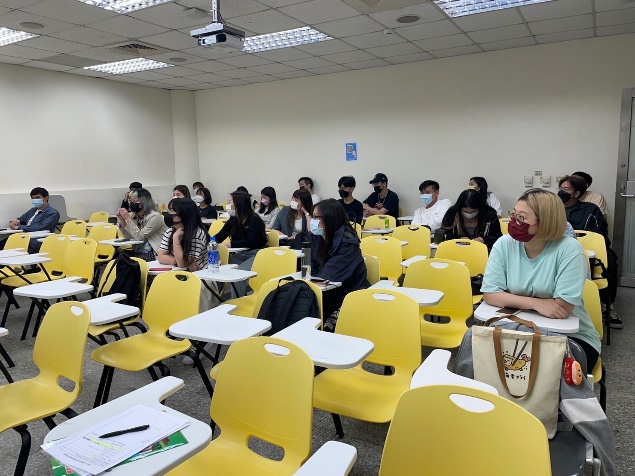 7D426F0A-4BAD-4F36-9D9E-B141F8395E56學生專心聽講備註：活動照片請附上原始照片一併回傳備註：活動照片請附上原始照片一併回傳備註：活動照片請附上原始照片一併回傳附件檔案附件檔案名稱(請用英數檔名)附件名稱附件檔案附件檔案附件檔案附件檔案